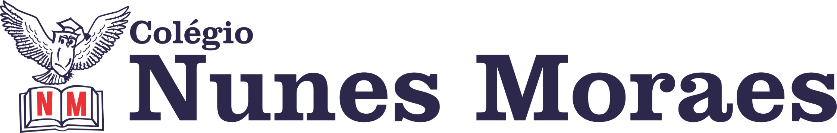 TODO MUNDO PODE APRENDER A SER  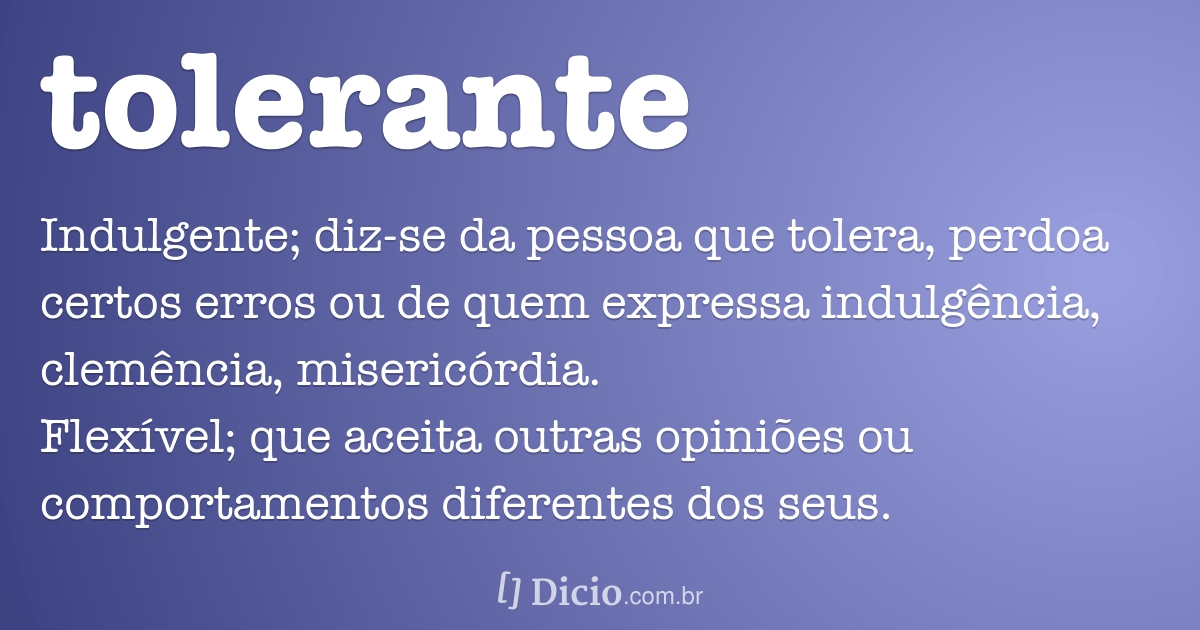                UMA BOA SEMANA DE AULAS PARA TODOS ! ►1ª AULA: 13h -13:55’   - GRAMÁTICA  -  PROFESSORA TATYELLEN PAIVA CAPÍTULO 1 (DESC. GRAMÁTICA )  – ESTRUTURA DAS PALAVRAS / CAPÍTULO 7 – CONCORDÂNCIA NOMINAL Etapa 1: Acesse a plataforma Google Meet .  Atente-se à correção da atividade do capítulo 07. Livro SAS 02 – p. 55 - (questões 2 e 3)Caso não consiga acessar, comunique-se com a   Coordenação. Corrija sua atividade pelo gabarito disponível no portal SAS. Etapa 2: Início do capítulo 01 – Descobrindo a Gramática -  (ESTRUTURA DAS PALAVRAS).Se não tiver conseguido acessar o Meet,  acompanhe pelas páginas 14 a 17 e realize as questões 1 a 6.  Anote suas dúvidas e esclareça-as com a professora na próxima aula. Etapa 3: Resolva os exercícios: Descobrindo a gramática, p. 18 a 22 - (questões 3, 4, 8 e 10)*Envie foto da atividade realizada para COORDENAÇÃO Manu. Escreva a matéria, seu nome e seu número em cada página.Etapa 4: Atente-se à correção da atividade de sala. Se não tiver conseguido acessar o Meet,  aguarde a professora postar o gabarito das questões e corrija sua tarefa. Tarefa de casa:  Livro SAS 02 – p. 55 e 56 (questões 4 e 5)►2ª AULA: 13:55’-14:50’  -  MATEMÁTICA – PROFESSOR DENILSON SOUSA CAPÍTULO  06 – PRODUTOS NOTÁVEIS E FATORAÇÃO1° passo: organize-se com seu material, livro de Matemática, caderno, caneta, lápis e borracha.  2° passo: abra o livro na página 16.3° passo: Acesse o link disponibilizado no grupo da sala no WhatsApp para a aula na plataforma Google Meet.  O professor Denilson vai trabalhar com resolução de questões. Caso não consiga acessar, comunique-se com a   Coordenação, siga as orientações abaixo e realize o 4º passo.1- Abra o arquivo que o professor Denilson colocou no grupo da sala e faça o estudo minucioso das resoluções contidas nele. 2-Anote as suas dúvidas sobre as questões. Quando a videoconferência terminar o professor Denilson vai  atendê-lo  por meio do WhatsApp. 3-O professor Denilson vai disponibilizar no grupo da sala um link com a gravação da videoconferência; assim que possível baixe essa gravação para esclarecer ainda mais a solução das questões.   4° passo: Baseado em seus conhecimentos, resolva as questões: Página 16 Q.5 e Página17, Q. 7 Durante a resolução dessas questões o professor Denilson vai tirar dúvidas no grupo de WhatsApp da sala.    *Envie foto da atividade realizada para COORDENAÇÃO Manu. Escreva a matéria, seu nome e seu número em cada página.►3ª AULA: 14:50’-15:45’  - INT. TEXTUAL  -  PROFESSORA TATYELLEN PAIVA  CAPÍTULO 8 – DISCURSO PUBLICITÁRIO Etapa 1: Faça a leitura do texto da seção "Panorama".  - Livro SAS 02, p. 88 Etapa 2: Resolva os exercícios de interpretação.  – p.89, (questões 1 a 5)*Envie foto da atividade realizada para COORDENAÇÃO Manu. Escreva a matéria, seu nome e seu número em cada página.Etapa 3: Acesse o link disponibilizado no grupo para a aula na plataforma Google Meet. Caso não consiga acessar, comunique-se com a   Coordenação.  Depois faça a correção de sua atividade pelo gabarito disponível no portal SAS. Anote suas dúvidas e esclareça-as com a professora na próxima aula.Etapa 4: Atente-se à correção da atividade de casa passada  e de classe.Tarefa de casa: p. 73 e 74 (questão 7)►INTERVALO: 15:45’-16:10’   ►4ª AULA:   16:10’-17:05’ – FÍSICA   -  PROFESSOR DENILSON SOUSA  CAPÍTULO  06 – VETORES E CAP. 07- MOVIMENTO UNIFORME1° passo: Organize-se com seu material, livro de física, caderno, caneta, lápis e borracha.  2° passo: Leia as páginas 25 e 263° passo: Acesse o link disponibilizado no grupo da sala no WhatsApp para a aula na plataforma Google Meet.  O professor Denilson vai introduzir o capítulo 7 e trabalhar com resolução de questões. Caso não consiga acessar, comunique-se com a   Coordenação, siga as orientações abaixo e realize o 4º passo.1- Abra o arquivo que o professor Denilson colocou no grupo da sala e faça o estudo minucioso das resoluções contidas nele. 2-Anote as suas dúvidas sobre as questões. Quando a videoconferência terminar o professor Denilson vai  atendê-lo  por meio do WhatsApp. 3-O professor Denilson vai disponibilizar no grupo da sala um link com a gravação da videoconferência; assim que possível baixe essa gravação para esclarecer ainda mais a solução das questões.4° passo: Baseado em seus conhecimentos, resolva as questões: Página 26 Q. 1*Envie foto da atividade realizada para COORDENAÇÃO Manu. Escreva a matéria, seu nome e seu número em cada página. Sua tarde de aulas termina aqui. Obrigado por seu empenho.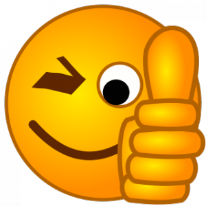 